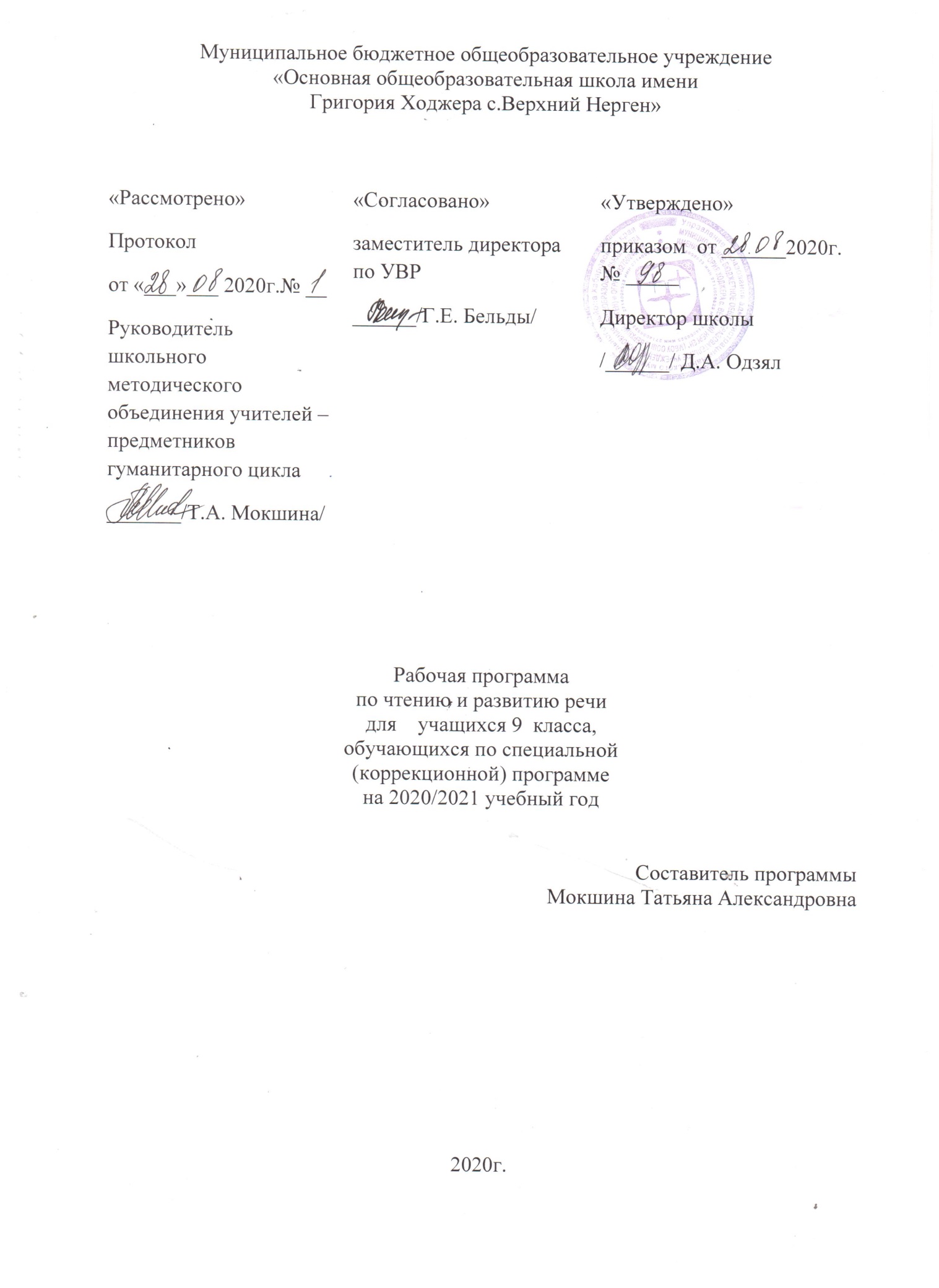 Пояснительная запискаЧтение и развитие речи 9  класс 102 часаРабочая программа по чтению и развитию речи   для учащихся 9 класса, обучающихся по специальной (коррекционной) программе VIII вида составлена на основе:      Учебного плана МКОУ Базарносызганской СОШ №1Программы специальной (коррекционной) образовательной школы VIII вида 5 - 9 классы»,( под редакцией Воронковой В.В. издательство  «Просвещение» Москва, 2013 год,  допущенной  Министерством образования и науки Российской Федерации,  6-е издание)Рабочая программа «Чтение и развитие речи», как неотъемлемая часть учебного процесса в специальном (коррекционном) общеобразовательном учреждении VIII вида, разработана в целях воспитания и обучения с учетом межпредметных связей и личностных результатов обучающихся, логики учебного процесса и возрастных особенностей школьников.  Цель – формирование прочных навыков чтения   доступного их пониманию текста вслух и «про себя», осмысленно воспринимать прочитанное.         Задачи:1.Воспитание интереса и любви к чтению2.Формирование способности грамотного, беглого, осознанного  чтения по  доступным пониманию детей произведениями детской литературы..3.Коррекции речи и мышления учащихся с интеллектуальными нарушениями.4. Овладеть речевой деятельностью в разных ее видах (чтение, говорение, слушание);5. Формировать речевые умения, обеспечивающие восприятие, воспроизведение и создание высказываний в устной форме;6.Обогащать словарный запас;7. Эстетическое, эмоциональное, нравственное развитие личности.Общая характеристика учебного предмета      Данная  рабочая программа составлена на основе Программы специальной (коррекционной) образовательной школы VIII вида 5 - 9 классы», под редакцией Воронковой В.В. издательство  «Просвещение» Москва, 2013 год,  допущенной  Министерством образования и науки Российской Федерации.        В программе даётся примерная тематика произведений, определяется уровень требований к технике чтения, анализу текстов, совершенствованию навыков устной речи и объёму внеклассного чтения.       Изучение курса «Чтение и развитие речи» обеспечивает функции:- коррекционного обучения;- коррекционно - развивающего обучения;- коррекционно - воспитательного обучения;- воспитание положительных качеств личности;- адаптации в обществе        Программа построена с соблюдением следующих принципов:- коррекционная направленность обучения:- индивидуализация и дифференциация обучения;- оптимистическая перспектива обучения и воспитания;- комплексное обучение на основе передовых психолого – медико - педагогических технологийКоррекционная работа выражается в формировании умения ориентироваться в задании, планировании контроле работы. В процессе обучения осуществляется устранение недостатков в познавательной деятельности: воображения, наблюдательности, речи, памяти, недостатков физического развития: коррекция эмоционально-волевой сферы. Занятия по программе выявляют актуальные и потенциальные способности учащихся грамотного, беглого осознанного чтения, воспитывают привычки и умения, необходимые для усвоения учебного материала по данному курсу, готовят к успешной адаптации в жизни.   Программа по чтению и развитию речи в 9 классе направлена на разностороннее развитие личности учащихся, способствует их умственному развитию, обеспечивают гражданское, нравственное, эстетическое воспитание. Программа содержит материал, помогающий учащимся достичь того уровня общеобразовательных знаний и умений, который необходим им для социальной адаптации.При изучении  программы у учащихся  совершенствование техники чтения осуществляется последовательно на каждом году обучения, соблюдаются при чтении нормы русской орфоэпии, выделение главной мысли произведения; составление характеристик героев; работа над планом; пересказ содержания прочитанного. Постоянное внимание следует уделять формированию навыка правильного чтения, которым учащиеся в силу особенностей психического развития овладевают с большим трудом, что затрудняет понимание содержания прочитанного.Беглость чтения, т.е. плавное в темпе разговорной речи чтение вслух, формируется постепенно. Одновременно с овладением чтением вслух дети учатся «читать про себя».Усвоение содержания читаемого осуществляется в процессе анализа произведений. Особое внимание уделяется работе с иллюстрированным материалом, как одним из эффективных средств формирования познавательной деятельности учащихся и коррекции недостатков чтения. Большое внимание уделяется развитию связной устной речи.ФОРМЫ ОРГАНИЗАЦИИ УЧЕБНОГО ПРОЦЕССА         В данной программе преобладают требования: назвать, показать, определить, описать, приводить примеры.          В преподавании предмета целесообразно использовать такие формы и методы обучения как: словесный, наглядный, практический.          Программа предусматривает различные формы и способы проверки и контроля знаний: открытые и закрытые тесты, задания на установление соответствия, ответы на вопросы.       Половина детей, обучающихся на 2-й ступени , как правило, плохо читают, а около 25% учащихся читают  с трудом. Поэтому программа предполагает систематическое чтение текстов художественных произведений на уроках, их осмысление, пересказ, различные виды работ по развитию устной и письменной речи:     - составление планов;     - краткие и подробные пересказы текста;     - устные сочинения-характеристики героев;      - развитие художественной фантазии у детей;       - придумывание финала, опираясь на развитие  событий.           Измерители, по сравнению с общеобразовательной школой, другие. Применяется более щадящая проверка и оценка знаний и  умений учащихся.             Программа включает в себя художественные произведения русской и зарубежной литературы, поднимающие вечные проблемы (добро и зло, жестокость и сострадание, великодушие, прекрасное в природе и человеческой жизни, роль и значение книги в жизни писателя и читателя пр.).           Учителю важно предусмотреть весь процесс чтения (восприятие, понимание, осмысление, анализ, оценка прочитанного), направленный на развитие речи учащихся. Только в этом случае школьники могут стать полноценно развитой личностью, адаптированной к условиям реальной жизни.Обучение построено на принципах: принцип коррекционной направленности в обучении, принцип воспитывающей и развивающей направленности обучения, принцип научности и доступности обучения, принцип систематичности и последовательности в обучении, принцип наглядности в обучении, принцип индивидуального и дифференцированного подхода в обучении и т.д.             Известно, что развитие техники чтения осуществляется поэтапно. От класса к классу предъявляются все более высокие требования к способу чтения: от чтения целым словом к чтению словосочетанием и коротким предложением. Меняются и формы организации чтения: наряду с коллективной работой над выразительностью чтения школьников обучают приемам, способствующим выделению фразового ударения, установлению семантических пауз, интонационной окрашенности чтения. Становятся более разнообразными формы работы с текстом, методы и приёмы обучения, применяются ТСО: фрагменты кино (презентация, DVD) мультфильмов, мультимедиа, музыкальные фрагменты.Типы урока: Урок сообщения новых знаний (урок первоначального изучения материала) Имеет целью изучение и первичное закрепление новых знаний.Урок формирования и закрепления знаний и умений (практический урок) Имеет целью выработку умений по применению знаний.Урок обобщения и систематизации знаний (повторительно-обобщающий урок) Имеет целью обобщение единичных знаний в систему.Урок контроля, оценки и коррекции знаний – контрольная, проверочная работа. Имеет целью определить уровень овладения знаниями, умениями и навыками Комбинированный урок, урок-беседа, повторительно-обобщающий урок, урок развития речиМетоды и приёмы  обучения:    Словесный (рассказ, объяснение, беседа, работа с учебником и книгой) наглядный (наблюдение, демонстрация) , практический, методы контроля.Формы работы:Рассказ, беседа, выборочное объяснительное чтение текста, работа с картиной, планом, просмотр и разбор отдельных фрагментов кино, мультфильмов, сказок, заслушивание отрывков произведений в авторском исполнении..Виды деятельности учащихся основаны на переработке устного и письменного текста:   составление плана текста;   пересказ текста по плану;   пересказ текста по предполагаемым вопросам;   продолжение текста;   выразительное чтение;   чтение наизусть;   чтение по ролям;Контроль за знаниями, умениями и навыками осуществляется в ходе устных опросов, проведения открытых и закрытых тестов, заданий на установление соответствия, ответов на вопросы. Тексты контрольно-измерительные материалы создает учитель в соответствии с психофизическим особенностями каждого ученика 5, 7, 9 классов. Контроль осуществляется по завершению изучения творчества писателя (промежуточный контроль). Время, отводимое на уроке для контроля  – 5-15 минут. Занятия проводятся в классно-урочной форме.   Место учебного предмета в учебном плане         Согласно Федеральному базисному плану для общеобразовательных учреждений Российской Федерации и Учебному плану МКОУ Базарносызганской СОШ №1  на изучение чтения и развития речи в 9 специальном (коррекционном) классе VIII вида отводится 4 час в неделю (136 часов).Рабочая программа по чтению и развитию речи  для учащихся 9 класса, обучающихся по специальной (коррекционной) программе VIII вида составлена на основе:      Учебного плана МКОУ Базарносызганской СОШ №1,Программы специальной (коррекционной) образовательной школы VIII вида  5 - 9 классы»,( под редакцией Воронковой В.В. издательство  «Просвещение» Москва, 2013 год,  допущенной  Министерством образования и науки Российской Федерации,  6-е издание).Планируемые результаты       В результате уроков чтения и развития речи  учащиеся  9 класса должны уметь:Читать осознанно, правильно, бегло, выразительно вслух; читать «про себя»; выделять главную мысль произведения; давать характеристику главным героям, оценивать их поступки, обосновывая своё отношение к ним;  пересказывать содержание произведения, рассказывать по предложенной теме в связи спрочитанным.        учащиеся должны знать:Наизусть 10 стихотворений, 2 прозаических отрывка.Содержание  учебного  предмета В программу включены следующие разделы: Содержание Устное народное творчествоРусские народные песни. Былины. Сказки. Произведения русской литературы XIX векаПроизведения В.А.Жуковского,И.А.Крылова, А.С.Пушкина,М.Ю.Лермонтова,Н.В.Гоголя,Н.А.Некрасова,А.А.Фета, А.П.Чехова.Произведения русской литературы XX векаПроизведения Максима Горького, В.В.Маяковского, М.И.Цветаевой,К.Г.Паустовского,С.А.Есенина,М.А.Шолохова,Е.И.Носова,Н.М.Рубцова,ЮИ.Коваля.Произведения зарубежной литературы          Произведения Р.Л. Стивенсона, Э.Томпсона, Д.Даррелла.Информационно – методический материал для чтения и развития речиПрограмма:Программы специальной (коррекционной) образовательной школы VIII вида:5-9 кл.:В 2 сб. /Под ред. В.В.Воронковой Литература для обучающихся: Чтение. 9 класс. Учеб. для спец.(коррекц.) образоват.учреждений VIIIвида/ А.К.Аксёнова, М.И.Шишкова.- 6 -е изд.-М.: Просвещение, 2014.-270с.:ил.Тематическое планирование чтения и развития речиОписание учебно-методического и материально-технического обеспечения учебного процесса                Программы специальной (коррекционной) образовательной школы VIII вида 5 - 9 классы»,( под редакцией Воронковой В.В. издательство  «Просвещение» Москва, 2013 год,  допущенной  Министерством образования и науки Российской Федерации,  6-е издание)  Методическая литература для учителя, использующаяся на уроках 9 класса.Коррекция звукопроизношения у детей. Речевой материал для школьников.Поурочные разработки по чтениюБайкова М.И., Гостимская Е.С.Интернет ресурсы:       1.  http://www.proshkolu.ru       2.  http://nsportal.ru http://pedsovet.su     4. http://www.zavuch.ruДополнительные средства обучения для учащихсяНаглядные пособия.      Дополнительные средства обучения для учащихсяЧтение 9 класс: учеб. для спец.(коррекц.) образоват.учреждений VIIIвида А.К.Аксёнова, М.И.Шишкова.-М.: Просвещение, 2014.- 270с.:ил.Учебно-тематическое и календарное планирование по чтению и развитию речи 9  классКоличество часов: 102Планирование составлено на основе Программы специальной (коррекционной) образовательной школы VIII вида 5 - 9 классы», под редакцией Воронковой В.В. издательство  «Просвещение» Москва, 2013 год,  допущенной  Министерством образования и науки РФ.№п/пТемаВсего: 102 часа1-2Устное народное творчество23Русские народные песни14-5Былины26-7Сказка про Василису Премудрую28Сказка «Лиса и тетерев»19Живопись  В.М.  Васнецова  на  темы  былин  и  русских  сказок.110-11В. А. Жуковский. Биография Сказка «Три пояса»212Внеклассное чтение по сказкам и былинам113Проверка техники чтения114И.А.Крылов Биография115И.А.Крылов «Кот и повар»116А.С. Пушкин Биография117-21А.С. Пушкин «Руслан и Людмила»522-25А.С.Пушкин «Барышня крестьянка»426Внеклассное чтение по сказкам А.С.Пушкина127М.Ю.Лермонтов Биография128М.Ю.Лермонтов «Тучи»129М.Ю.Лермонтов «Баллада»130М.Ю.Лермонтов «Морская царевна»131Н.В.Гоголь. Биография132-36Н.В.Гоголь «Майская ночь, или утопленница»537Н.А.Некрасов. Биография138Н.А.Некрасов «Рыцарь на час»139Н.А.НекрасовСаша»140Повторение. Вспомним прочитанное 141А.А.ФетБиография142А.А.Фет«На заре ты её не буди»143А.А.Фет «Старушка няня»144А.А.Фет «Это утро»145А.П.Чехов. Биография146-47А.П.Чехов «Злоумышленник»248А.П.Чехов Внеклассное чтение149Максим ГорькийБиография150Максим Горький«Песня о соколе»151В.В.МаяковскийБиография152В.В.Маяковский«Необычайное приключение, бывшее с…»153В.В.МаяковскийВнеклассное чтение154Проверка техники чтения155М. И. ЦветаеваБиография156М. И. Цветаева«Рябина»157М. И. Цветаева«Вчера»158К.Г.ПаустовскийБиография159-60К.Г.Паустовский«Стекольный мастер»261Повторение Вспомним прочитанное162С.А.Есенин Биография163С.А.Есенин «Нивы сжаты, рощи голы»164С.А.Есенин «Собаке Качалова»165С.А.Есенин Внеклассное чтение166Сочинение  по  картине167М.А.ШолоховБиография168-71М.А.Шолохов«Судьба человека»272Е.И.Носов Биография173-74Е.И.Носов «Трудный хлеб»275Н. М. РубцовБиография176Н. М. Рубцов«Тихая моя родина»177Н. М. Рубцов«Русский огонёк»178Н. М. Рубцов«Зимняя песня»179Н. М. РубцовВнеклассное чтение180Ю.И.КовальБиография181-85Ю.И.Коваль«Приключения Васи Куролесова»286Роберт Луис СтивенсонБиография187-88Роберт Луис Стивенсон«Вересковый мёд»289Эрнест Сетон  ТомпсонБиография190-93Эрнест Сетон  ТомпсонСнап»294Эрнест Сетон  ТомпсонВнеклассное чтение195Джеральд ДарреллБиография196-99Джеральд Даррелл«Живописный жираф»2100Экскурсия в лес1101Контрольные вопросы и задания1102Техника чтения1№ № Тема урокаКол-во часовТип урокаСодержаниеВидыдеят-тиКоррекционная работаПланируемые результатыПланируемые результатыПланируемые результатыДатаДатаД/з№ № Тема урокаКол-во часовТип урокаСодержаниеВидыдеят-тиКоррекционная работаПланируемые результатыПланируемые результатыПланируемые результатыпланфактД/з1-21-2Устное народное творчество2Урок сообщения новых знанийЧтение статьи об УНТ.Чтение, беседа по вопросамКоррекция внимания, памяти, мышления, речи, эмоционально – волевой сферыЗнать жанры УНТ, умение объяснять смысл пословиц.Знать жанры УНТ, умение объяснять смысл пословиц.Знать жанры УНТ, умение объяснять смысл пословиц.1.093.09С.6-7С.8-933Русские народные песни1Урок сообщения новых знаний1. Работа с иллюстрацией.  2.Словарь:  колыбельная,  угомон.  Диалоги.Чтение, беседа по вопросамКоррекция внимания, памяти, мышления, речи, эмоционально – волевой сферыУмение рассказать о колыбельной песне.Умение рассказать о колыбельной песне.Умение рассказать о колыбельной песне.5.09С.10-124-54-5Былины2Урок сообщения новых знанийИллюстрация,  план  пересказа.Чтение, беседа по вопросамКоррекция внимания, памяти, мышления, речи, эмоционально – волевой сферыУмение рассказать былиныУмение рассказать былиныУмение рассказать былины8.0910.09С.13-14С.15-166-76-7Сказка про Василису Премудрую2Урок сообщения новых знаний1.Работа с иллюстрациями,  подстрочным  словарём.2.Пересказ сказки по плану.Чтение и пересказ текстаКоррекция внимания, памяти, мышления, речи, эмоционально – волевой сферыЗнать что такое зачин, концовка, к какому виду сказок относится «Сказка  про  Василису  Премудрую».Знать что такое зачин, концовка, к какому виду сказок относится «Сказка  про  Василису  Премудрую».Знать что такое зачин, концовка, к какому виду сказок относится «Сказка  про  Василису  Премудрую».12.0915.09С.19-22С.23-2988Сказка «Лиса и тетерев»1Урок сообщения новых знаний1.Работа с иллюстрацией.  2.Анализ пословицы: Речи,  как  мёд,  а  дела,  как  полынь.  Не  рой  яму  другому,  сам  в  неё  попадёшь.3. Чтение сказки по ролям.Чтение, беседа по вопросам, пересказ текстаКоррекция внимания, памяти, мышления, речи, эмоционально – волевой сферыКоррекция внимания, памяти, мышления, речи, эмоционально – волевой сферыКоррекция внимания, памяти, мышления, речи, эмоционально – волевой сферыЗнать характерные особенности скозок о животных, уметь приводить примеры сказок.17.09С.30-329Живопись  В.М.  Васнецова  на  темы  былин  и  русских  сказок.Живопись  В.М.  Васнецова  на  темы  былин  и  русских  сказок.1Урок сообщения новых знанийРепродукции  картин  В.М.  Васнецова  на  темы  русских  народных  сказок. Чтение, беседа по вопросам, пересказ текстаКоррекция внимания, памяти, мышления, речи, эмоционально – волевой сферыКоррекция внимания, памяти, мышления, речи, эмоционально – волевой сферыКоррекция внимания, памяти, мышления, речи, эмоционально – волевой сферыУмение составлять связный текст.19.09С.35.10-11В. А. Жуковский. Биография Сказка «Три пояса»В. А. Жуковский. Биография Сказка «Три пояса»2Урок сообщения новых знанийПортрет  автора.Чтение, беседа по вопросамКоррекция внимания, памяти, мышления, речи, эмоционально – волевой сферыКоррекция внимания, памяти, мышления, речи, эмоционально – волевой сферыКоррекция внимания, памяти, мышления, речи, эмоционально – волевой сферыУмение рассказать о творчестве писателя. 1.Умение объяснять смысл слов Людмилы, с каким жанром можно их сравнить.2. Умение рассуждать на тему: «Что важнее для семейной жизни: физическая22.0924.09С.36-39С.40-4512Внеклассное чтение по сказкам и былинамВнеклассное чтение по сказкам и былинам1Урок формирования и закрепления знаний и умений1.Работа с подстрочным  словарём.2.Чтение сказки по ролям.Чтение, беседа по вопросамКоррекция внимания, памяти, мышления, речи, эмоционально – волевой сферыКоррекция внимания, памяти, мышления, речи, эмоционально – волевой сферыКоррекция внимания, памяти, мышления, речи, эмоционально – волевой сферыкрасота и богатство невесты или её душевная красота?»26.09Читать  сказки и былины13Проверка техники чтенияПроверка техники чтения1Урок контроля, оценки и коррекции знанийПроизведенияЧтениеКоррекция внимания, памяти, мышления, речи, эмоционально – волевой сферыКоррекция внимания, памяти, мышления, речи, эмоционально – волевой сферыКоррекция внимания, памяти, мышления, речи, эмоционально – волевой сферыПроверка ЗУН.29.0914И.А.Крылов БиографияИ.А.Крылов Биография1Урок сообщения новых знанийПортрет,  папка  «архитектурные  памятники,  текст  пятиминутки.Чтение, беседа по вопросамКоррекция внимания, памяти, мышления, речи, эмоционально – волевой сферыКоррекция внимания, памяти, мышления, речи, эмоционально – волевой сферыКоррекция внимания, памяти, мышления, речи, эмоционально – волевой сферыУмение рассказать об интересных страницах жизни И.А.  Крылова.  С.48-5015И.А.Крылов «Кот и повар»И.А.Крылов «Кот и повар»1Урок сообщения новых знанийБанк  рисунков,  иллюстрация,  подстрочный  словарь.Чтение, беседа по вопросам, пересказ текстаКоррекция внимания, памяти, мышления, речи, эмоционально – волевой сферыКоррекция внимания, памяти, мышления, речи, эмоционально – волевой сферыКоррекция внимания, памяти, мышления, речи, эмоционально – волевой сферыУмение рассуждать над жизненностью басен И.А.  Крылова.  С. 51-5316А.С. Пушкин БиографияА.С. Пушкин Биография1Урок сообщения новых знанийПортрет  А.С.  Пушкина,  книги  автора,  репродукция  картины  Н.Н.  Ге  «И.  Пущин  в  селе  Михайловском».Чтение, беседа по вопросамКоррекция внимания, памяти, мышления, речи, эмоционально – волевой сферыКоррекция внимания, памяти, мышления, речи, эмоционально – волевой сферыКоррекция внимания, памяти, мышления, речи, эмоционально – волевой сферыЗнать основные этапы творчества А.С.Пушкина, произведения поэта.С.54-5817-21А.С. Пушкин «Руслан и Людмила»А.С. Пушкин «Руслан и Людмила»5Урок сообщения новых знаний1. Работа с иллюстрацией,  подстрочным  словарём.2. Просмотр видеофильма по поэме А.С.Пушкина «Руслан и Людмила»Чтение, беседа по вопросам, пересказ текстаКоррекция внимания, памяти, мышления, речи, эмоционально – волевой сферыКоррекция внимания, памяти, мышления, речи, эмоционально – волевой сферыКоррекция внимания, памяти, мышления, речи, эмоционально – волевой сферы1.Умение описать каждого из претендентов на руку Людмилы, подтвердив словами из текста.2. Уметь рассказывать о встрече Руслана с головой.3. О Руслане и Людмиле.С.58-64С.65-71С.72-79С.54-79С.80-8122-25А.С.Пушкин «Барышня крестьянка»А.С.Пушкин «Барышня крестьянка»4Урок сообщения новых знаний1.Чтение отрывков по ролям.2. Пересказ отрывка текста к иллюстрации.3. Работа с  подстрочным  словарём,  план  ответа.Чтение по ролям, беседа по вопросам, пересказ текстаКоррекция внимания, памяти, мышления, речи, эмоционально – волевой сферыКоррекция внимания, памяти, мышления, речи, эмоционально – волевой сферы1.Умение рассказать о воспитании Лизы.2. Об отношениях Лизы и Насти.3.Встреча Лизы с сыном и отцов Берестовыми.4. Умение объяснить смысл повести в названии произведения.1.Умение рассказать о воспитании Лизы.2. Об отношениях Лизы и Насти.3.Встреча Лизы с сыном и отцов Берестовыми.4. Умение объяснить смысл повести в названии произведения.23.10С.82-86С.87-92С.93-10326Внеклассное чтение по сказкам А.С.ПушкинаВнеклассное чтение по сказкам А.С.Пушкина1Урок формирования и закрепления знаний и уменийВыставка книгЧтение, беседа по вопросамКоррекция внимания, памяти, мышления, речи, эмоционально – волевой сферыКоррекция внимания, памяти, мышления, речи, эмоционально – волевой сферыУмение коллективно составлять отзыв по прочитанному произведению.Умение коллективно составлять отзыв по прочитанному произведению.Читать сказки27М.Ю.Лермонтов БиографияМ.Ю.Лермонтов Биография1Урок сообщения новых знаний Портрет  М.Ю.  Лермонтова,  книги  автора,  текст пятиминутки.Чтение, беседа по вопросамКоррекция внимания, памяти, мышления, речи, эмоционально – волевой сферыКоррекция внимания, памяти, мышления, речи, эмоционально – волевой сферыЗнать основные этапы творчества поэта.Знать основные этапы творчества поэта.С.105-10828М.Ю.Лермонтов «Тучи»М.Ю.Лермонтов «Тучи»1Урок сообщения новых знаний1.Иллюстрации,  подстрочный  словарь.2. Выразительное чтение стих-яЧтение, беседа по вопросам, выразительное чтение наизустьКоррекция внимания, памяти, мышления, речи, эмоционально – волевой сферыКоррекция внимания, памяти, мышления, речи, эмоционально – волевой сферыУмение рассказать о взаимоотношениях девушки и юноши; можно ли добиться любви, выполнив любое желание возлюбленной?Умение рассказать о взаимоотношениях девушки и юноши; можно ли добиться любви, выполнив любое желание возлюбленной?С.109 наизусть29М.Ю.Лермонтов «Баллада»М.Ю.Лермонтов «Баллада»1Урок сообщения новых знаний1.Иллюстрации,  подстрочный  словарь.2. Выразительное чтение баллады.Беседа по вопросам, выразительное чтение наизустьКоррекция внимания, памяти, мышления, речи, эмоционально – волевой сферыКоррекция внимания, памяти, мышления, речи, эмоционально – волевой сферыУмение оценить поступок царевича, подкрепляя словами из текста.Умение оценить поступок царевича, подкрепляя словами из текста.С.110-11230М.Ю.Лермонтов «Морская царевна»М.Ю.Лермонтов «Морская царевна»1Урок сообщения новых знаний1.Работа с иллюстрациями.  2. Работа с устаревшими словами.3. Текст  пятиминутки.Беседа по вопросам, выразительное чтение наизустьКоррекция внимания, памяти, мышления, речи, эмоционально – волевой сферыКоррекция внимания, памяти, мышления, речи, эмоционально – волевой сферыУмение оценить поступок царевича, подкрепляя словами из текста.Умение оценить поступок царевича, подкрепляя словами из текста.С.113-11531Н.В.Гоголь. БиографияН.В.Гоголь. Биография1Урок сообщения новых знаний1.Портрет  Н.В.  Гоголя.2. Текст    пятиминутки. 3.Выставка  произведений  автора.Беседа по вопросам,  чтение Коррекция внимания, памяти, мышления, речи, эмоционально – волевой сферыКоррекция внимания, памяти, мышления, речи, эмоционально – волевой сферыУмение рассказывать, как Н.В.  Гоголь работал над книгой «Вечера на хуторе близ Диканьки»Умение рассказывать, как Н.В.  Гоголь работал над книгой «Вечера на хуторе близ Диканьки»С. 117-11832-36Н.В.Гоголь «Майская ночь, или утопленница»Н.В.Гоголь «Майская ночь, или утопленница»5Урок сообщения новых знанийИллюстрации,  подстрочный  словарь,  репродукция  с  картины  И.Н.  Крамского  «Русалки»Беседа по вопросам, выразительное чтение по ролям, пересказКоррекция внимания, памяти, мышления, речи, эмоционально – волевой сферыКоррекция внимания, памяти, мышления, речи, эмоционально – волевой сферы1.Умение передать чувства Левко и Ганны друг к другу.2. Умение высказывать своё мнение по поводу несогласия отца Левко женить его на Ганне, подкрепляя словами из текста.1.Умение передать чувства Левко и Ганны друг к другу.2. Умение высказывать своё мнение по поводу несогласия отца Левко женить его на Ганне, подкрепляя словами из текста.С.119-121С.121-123С125-129С.129-13237Н.А.Некрасов. БиографияН.А.Некрасов. Биография1Урок сообщения новых знанийпортрет Н.А.  Некрасова,  книги  автора,  текст  для  пятиминутки.Беседа по вопросам, Коррекция внимания, памяти, мышления, речи, эмоционально – волевой сферыКоррекция внимания, памяти, мышления, речи, эмоционально – волевой сферыЗнать основные этапы творчества поэта.Знать основные этапы творчества поэта.С. 134-13538Н.А.Некрасов «Рыцарь на час»Н.А.Некрасов «Рыцарь на час»1Урок сообщения новых знаний1. Работа в тетрадях.2. Выразительное чтение стихов.Беседа по вопросам, выразительное чтение Коррекция внимания, памяти, мышления, речи, эмоционально – волевой сферыКоррекция внимания, памяти, мышления, речи, эмоционально – волевой сферыУмение приводить описания из текста, характеризующие отношение к матери: её силу воли, стойкость, смирение, любовь к детям.Умение приводить описания из текста, характеризующие отношение к матери: её силу воли, стойкость, смирение, любовь к детям.С. 137-13839Н.А.НекрасовСаша»Н.А.НекрасовСаша»1Урок сообщения новых знаний1. Работа в тетрадях.2. Выразительное чтение стихов. Беседа по вопросам, выразительное чтениеКоррекция внимания, памяти, мышления, речи, эмоционально – волевой сферыКоррекция внимания, памяти, мышления, речи, эмоционально – волевой сферыУмение выразить отношение Саши к природе.Умение выразить отношение Саши к природе.С. 138-14040Повторение. Вспомним прочитанное Повторение. Вспомним прочитанное 1Урок обобщения и систематизации знанийПортрет  и  стихи  поэта.Беседа по вопросам, выразительное чтение наизустьКоррекция внимания, памяти, мышления, речи, эмоционально – волевой сферыКоррекция внимания, памяти, мышления, речи, эмоционально – волевой сферыЗнать основные этапы творчества поэта.Знать основные этапы творчества поэта.С. 14241А.А.ФетБиографияА.А.ФетБиография1Урок сообщения новых знанийПортретБеседа по вопросам, выразительное чтение Коррекция внимания, памяти, мышления, речи, эмоционально – волевой сферыКоррекция внимания, памяти, мышления, речи, эмоционально – волевой сферыУмение находить в тексте художественные определения, сравнения.Умение находить в тексте художественные определения, сравнения.С.143-14442А.А.Фет«На заре ты её не буди»А.А.Фет«На заре ты её не буди»1Урок сообщения новых знанийРоманс  А.Е.  Варламова  «На  заре  ты  её  не  буди».Беседа по вопросам, выразительное чтение наизустьКоррекция внимания, памяти, мышления, речи, эмоционально – волевой сферыКоррекция внимания, памяти, мышления, речи, эмоционально – волевой сферыУмение находить в тексте художественные определения, сравнения.Умение находить в тексте художественные определения, сравнения.С. 144-14543А.А.Фет «Старушка няня»А.А.Фет «Старушка няня»1Урок сообщения новых знаний1. Работа со словарём. 2. Репродукция  с  картины  Н.М.  Ромадина  «Разлив  на  Керженце».Беседа по вопросам, выразительное чтение Коррекция внимания, памяти, мышления, речи, эмоционально – волевой сферыКоррекция внимания, памяти, мышления, речи, эмоционально – волевой сферыУмение объяснить о каком гадании идёт речь в стихотворении.Умение объяснить о каком гадании идёт речь в стихотворении.С. 145-14644А.А.Фет «Это утро»А.А.Фет «Это утро»1Урок сообщения новых знаний1.Выразительное чтение стихотворения.2. Описание весеннего пейзажа. Беседа по вопросам, выразительное чтение наизустьКоррекция внимания, памяти, мышления, речи, эмоционально – волевой сферыКоррекция внимания, памяти, мышления, речи, эмоционально – волевой сферыЗнать признаки весны, уметь приводить примеры весенних примет из стихотворенияЗнать признаки весны, уметь приводить примеры весенних примет из стихотворенияС. 146-14745А.П.Чехов. БиографияА.П.Чехов. Биография1Урок сообщения новых знаний1.Портрет  автора. 2.Текст  пятиминутки.Беседа по вопросам, чтение и пересказКоррекция внимания, памяти, мышления, речи, эмоционально – волевой сферыКоррекция внимания, памяти, мышления, речи, эмоционально – волевой сферыЗнать основные этапы творчества поэта, рассказы А.П.Чехова.Знать основные этапы творчества поэта, рассказы А.П.Чехова.С. 148-14946-47А.П.Чехов «Злоумышленник»А.П.Чехов «Злоумышленник»2Урок сообщения новых знаний1.Подстрочный  словарь2.Работа с иллюстрацией.3.Чтение по ролям.Беседа по вопросам, выразительное чтение по ролямКоррекция внимания, памяти, мышления, речи, эмоционально – волевой сферыКоррекция внимания, памяти, мышления, речи, эмоционально – волевой сферыУметь соотносить события в рассказе с действительностью наших дней (воровство металла)Уметь соотносить события в рассказе с действительностью наших дней (воровство металла)С. 150-155С.156-16148А.П.Чехов Внеклассное чтениеА.П.Чехов Внеклассное чтение1Урок формирования и закрепления знаний и уменийВыставка книгБеседа по вопросам, выразительное чтениеКоррекция внимания, памяти, мышления, речи, эмоционально – волевой сферыКоррекция внимания, памяти, мышления, речи, эмоционально – волевой сферыУметь объяснить смысл названия рассказа.Уметь объяснить смысл названия рассказа.Чтение произведений49Максим ГорькийБиографияМаксим ГорькийБиография1Урок сообщения новых знанийПортрет  автора,  книги  Горького.Беседа по вопросам, выразительное чтение наизустьКоррекция внимания, памяти, мышления, речи, эмоционально – волевой сферыКоррекция внимания, памяти, мышления, речи, эмоционально – волевой сферыУметь рассказывать о поучительных страницах из жизни А.М.  Горького.  Уметь рассказывать о поучительных страницах из жизни А.М.  Горького.  С.164-16550Максим Горький«Песня о соколе»Максим Горький«Песня о соколе»1Урок сообщения новых знаний1.Описание иллюстрации.  2. Работа с подстрочным  словарём.Беседа по вопросам, выразительное чтение, пересказКоррекция внимания, памяти, мышления, речи, эмоционально – волевой сферыКоррекция внимания, памяти, мышления, речи, эмоционально – волевой сферыУмение находить определения из текста, характеризующие сокола, умение работать с текстом.Умение находить определения из текста, характеризующие сокола, умение работать с текстом.С.166-16951В.В.МаяковскийБиографияВ.В.МаяковскийБиография1Урок сообщения новых знанийПортретБеседа по вопросам, выразительное чтение Коррекция внимания, памяти, мышления, речи, эмоционально – волевой сферыКоррекция внимания, памяти, мышления, речи, эмоционально – волевой сферыЗнать основные этапы творчества поэта.Знать основные этапы творчества поэта.С. 171-17252В.В.Маяковский«Необычайное приключение, бывшее с…»В.В.Маяковский«Необычайное приключение, бывшее с…»1Урок сообщения новых знанийПортрет  В.В.  Маяковского,  стихи  поэта.Беседа по вопросам, выразительное чтение по ролямКоррекция внимания, памяти, мышления, речи, эмоционально – волевой сферыКоррекция внимания, памяти, мышления, речи, эмоционально – волевой сферыЗнать образные средства, используемые автором, умение пересказывать содержание стихотворения.Знать образные средства, используемые автором, умение пересказывать содержание стихотворения.С. 172-17653В.В.МаяковскийВнеклассное чтениеВ.В.МаяковскийВнеклассное чтение1Урок формирования и закрепления знаний и умений1.Выразительное чтение стихотворения.2.Чтение по ролям.3. Работа в тетради.Беседа по вопросам, чтение и пересказКоррекция внимания, памяти, мышления, речи, эмоционально – волевой сферыКоррекция внимания, памяти, мышления, речи, эмоционально – волевой сферыРазвитие связной речи учащихся.Развитие связной речи учащихся.Чтение произведений54Проверка техники чтенияПроверка техники чтения1Урок сообщения новых знанийЧтение произведенийЧтениеКоррекция внимания, памяти, мышления, речи, эмоционально – волевой сферыКоррекция внимания, памяти, мышления, речи, эмоционально – волевой сферыПроверка ЗУН.Проверка ЗУН.55М. И. ЦветаеваБиографияМ. И. ЦветаеваБиография1Урок сообщения новых знанийПортрет  М. И.  Цветаевой,  стихи,  тетради.Беседа по вопросам, чтениеКоррекция внимания, памяти, мышления, речи, эмоционально – волевой сферыКоррекция внимания, памяти, мышления, речи, эмоционально – волевой сферы  Познакомить с основными сведениями из жизни писателя.    Познакомить с основными сведениями из жизни писателя.  С.17856М. И. Цветаева«Рябина»М. И. Цветаева«Рябина»1Урок сообщения новых знанийБеседа, выраз-е чтеииеКоррекция внимания, памяти, мышления, речи, эмоционально – волевой сферыКоррекция внимания, памяти, мышления, речи, эмоционально – волевой сферы Развитие связной речи учащихся. Развитие связной речи учащихся.С. 17957М. И. Цветаева«Вчера»М. И. Цветаева«Вчера»1Урок сообщения новых знанийБеседа, выраз-е чтеииеБеседа по вопросам, выразительное чтение наизустьКоррекция внимания, памяти, мышления, речи, эмоционально – волевой сферыКоррекция внимания, памяти, мышления, речи, эмоционально – волевой сферыРазвитие связной речи учащихся.Развитие связной речи учащихся.С.179-18058К.Г.ПаустовскийБиографияК.Г.ПаустовскийБиография1Урок сообщения новых знанийПортрет  и  книги  писателя.Беседа по вопросам, выразительное чтение, пересказКоррекция внимания, памяти, мышления, речи, эмоционально – волевой сферыКоррекция внимания, памяти, мышления, речи, эмоционально – волевой сферыПознакомить с основными сведениями из жизни писателя.Познакомить с основными сведениями из жизни писателя.С.182-18259-60К.Г.Паустовский«Стекольный мастер»К.Г.Паустовский«Стекольный мастер»2Урок сообщения новых знанийИллюстрация,  подстрочный  словарь.Беседа по вопросам, выразительное чтение, пересказКоррекция внимания, памяти, мышления, речи, эмоционально – волевой сферыКоррекция внимания, памяти, мышления, речи, эмоционально – волевой сферы1.Формирование читательской самостоятельности2. Учить работе с новыми словами.3. Учить выделять главную мысль произведения.4. Учить выражать своё отношение к событиям в произведении.1.Формирование читательской самостоятельности2. Учить работе с новыми словами.3. Учить выделять главную мысль произведения.4. Учить выражать своё отношение к событиям в произведении.С.182-185С.186-19861Повторение Вспомним прочитанноеПовторение Вспомним прочитанное1Урок обобщения и систематизации знанийБеседаБеседа по вопросамКоррекция внимания, памяти, мышления, речи, эмоционально – волевой сферыКоррекция внимания, памяти, мышления, речи, эмоционально – волевой сферыРазвитие связной речи учащихся.Развитие связной речи учащихся.С.190-19162С.А.Есенин БиографияС.А.Есенин Биография1Урок сообщения новых знанийПортрет  поэта  и  его  стихи.Беседа по вопросам, выразительное чтение Коррекция внимания, памяти, мышления, речи, эмоционально – волевой сферыКоррекция внимания, памяти, мышления, речи, эмоционально – волевой сферыПознакомить с основными сведениями из жизни писателя.Познакомить с основными сведениями из жизни писателя.С.192-19363С.А.Есенин «Нивы сжаты, рощи голы»С.А.Есенин «Нивы сжаты, рощи голы»1Урок сообщения новых знаний1.Обсуждение репродукции  с  картины   Н.М.  Ромадина  «Село  Хмелёвка»      Беседа по вопросам, выразительное чтение наизустьКоррекция внимания, памяти, мышления, речи, эмоционально – волевой сферыКоррекция внимания, памяти, мышления, речи, эмоционально – волевой сферы Выучить стихотворение наизусть. Выучить стихотворение наизусть.С. 193-19464С.А.Есенин «Собаке Качалова»С.А.Есенин «Собаке Качалова»1Урок сообщения новых знанийРепродукция  с  картины  В.Д.  Поленова  «Ранний  снег».Беседа по вопросам, выразительное чтение Коррекция внимания, памяти, мышления, речи, эмоционально – волевой сферыКоррекция внимания, памяти, мышления, речи, эмоционально – волевой сферы1.Учить работе над планом. Развитие речи учащихся.1.Учить работе над планом. Развитие речи учащихся.С.194-19565С.А.Есенин Внеклассное чтениеС.А.Есенин Внеклассное чтение1Урок сообщения новых знаний1.Выразительное чтение стихотворения2.Рассуждение над прочитаннымБеседа по вопросам, выразительное чтениеКоррекция внимания, памяти, мышления, речи, эмоционально – волевой сферыКоррекция внимания, памяти, мышления, речи, эмоционально – волевой сферыРазвитие связной речи учащихся.Развитие связной речи учащихся.Чтение произведений66Сочинение  по  картинеСочинение  по  картинеУрок контроля, оценки и коррекции знанийКартинаСочинениеКоррекция внимания, памяти, мышления, речи, эмоционально – волевой сферыКоррекция внимания, памяти, мышления, речи, эмоционально – волевой сферыРазвитие связной речи учащихсяРазвитие связной речи учащихся67М.А.ШолоховБиографияМ.А.ШолоховБиографияУрок сообщения новых знанийПортрет,  книги  автора. Беседа по вопросам, выразительное чтение Коррекция внимания, памяти, мышления, речи, эмоционально – волевой сферыКоррекция внимания, памяти, мышления, речи, эмоционально – волевой сферыЗнать основные этапы творчества поэта.Знать основные этапы творчества поэта.С. 196-19768-71М.А.Шолохов«Судьба человека»М.А.Шолохов«Судьба человека»4Урок сообщения новых знаний1. Чтение по ролям диалог Андрея Соколова и лагерфюрера.2.Пересказ отрывка к иллюстрации.3. Работа с   подстрочным словарём,  план  письменного.  изложения.Беседа по вопросам, выразительное чтение по ролямКоррекция внимания, памяти, мышления, речи, эмоционально – волевой сферыКоррекция внимания, памяти, мышления, речи, эмоционально – волевой сферыУмение описать мужественный характер Андрея Соколова.Умение описать мужественный характер Андрея Соколова.С. 197-199С. 200-202С. 203-20472Е.И.Носов БиографияЕ.И.Носов Биография1Урок сообщения новых знаний Портрет  и  книги  писателя,  текст  пятиминутки.Беседа по вопросам, выразительное чтение Коррекция внимания, памяти, мышления, речи, эмоционально – волевой сферыКоррекция внимания, памяти, мышления, речи, эмоционально – волевой сферыЗнать основные этапы творчества поэта.Знать основные этапы творчества поэта.С. 20673-74Е.И.Носов «Трудный хлеб»Е.И.Носов «Трудный хлеб»2Урок сообщения новых знаний1.Пересказ отрывка к иллюстрации.2. Работа с подстрочным  словарём. Беседа по вопросам, выразительное чтение Коррекция внимания, памяти, мышления, речи, эмоционально – волевой сферыКоррекция внимания, памяти, мышления, речи, эмоционально – волевой сферыУмение объяснить смысл названия произведения.Умение объяснить смысл названия произведения.С.207-209С.210-21275Н. М. РубцовБиографияН. М. РубцовБиография1Урок сообщения новых знанийПортрет  поэта,  репродукция  с  картины  И.  Левитана  «Озеро».Беседа по вопросам, выразительное чтение Коррекция внимания, памяти, мышления, речи, эмоционально – волевой сферыКоррекция внимания, памяти, мышления, речи, эмоционально – волевой сферыЗнать основные этапы творчества поэта.Знать основные этапы творчества поэта.С. 21476Н. М. Рубцов«Тихая моя родина»Н. М. Рубцов«Тихая моя родина»1Урок сообщения новых знаний1. Работа с иллюстрацией. 2. СловарьБеседа по вопросам, выразительное чтение наизустьКоррекция внимания, памяти, мышления, речи, эмоционально – волевой сферыКоррекция внимания, памяти, мышления, речи, эмоционально – волевой сферыУмение описать то чувство, которое преобладает в стихотворении, подкрепив словами из текста.Умение описать то чувство, которое преобладает в стихотворении, подкрепив словами из текста.С. 215-21677Н. М. Рубцов«Русский огонёк»Н. М. Рубцов«Русский огонёк»1Урок сообщения новых знаний1.Текст  пятиминутки,  2. Работа в тетради.Беседа по вопросам, выразительное чтение наизустьКоррекция внимания, памяти, мышления, речи, эмоционально – волевой сферыКоррекция внимания, памяти, мышления, речи, эмоционально – волевой сферыУмение аргументировать свою точку зрения по поводу неуверенного ответа автора на вопрос : «Будет ли война?»Умение аргументировать свою точку зрения по поводу неуверенного ответа автора на вопрос : «Будет ли война?»С.216-21878Н. М. Рубцов«Зимняя песня»Н. М. Рубцов«Зимняя песня»1Урок сообщения новых знаний1.Текст  пятиминутки,  2. Работа в тетради.Беседа по вопросам, выразительное чтение наизустьКоррекция внимания, памяти, мышления, речи, эмоционально – волевой сферыКоррекция внимания, памяти, мышления, речи, эмоционально – волевой сферыУмение объяснить словами из стихотворения, что позволяет поэту забыть о нелёгкой жизни.Умение объяснить словами из стихотворения, что позволяет поэту забыть о нелёгкой жизни.С.219-22079Н. М. РубцовВнеклассное чтениеН. М. РубцовВнеклассное чтение1Урок формирования и закрепления знаний и уменийВыставка книгБеседа по вопросам, выразительное чтение Коррекция внимания, памяти, мышления, речи, эмоционально – волевой сферыКоррекция внимания, памяти, мышления, речи, эмоционально – волевой сферыРазвитие связной речи учащихсяРазвитие связной речи учащихсяЧтение произведений80Ю.И.КовальБиографияЮ.И.КовальБиография1Урок сообщения новых знанийПортрет, беседаБеседа по вопросам, выразительное чтение Коррекция внимания, памяти, мышления, речи, эмоционально – волевой сферыКоррекция внимания, памяти, мышления, речи, эмоционально – волевой сферыЗнать основные этапы творчества поэта.Знать основные этапы творчества поэта.С.22181-85Ю.И.Коваль«Приключения Васи Куролесова»Ю.И.Коваль«Приключения Васи Куролесова»5Урок сообщения новых знаний1.Пересказ отрывка к иллюстрации.2. Работа со словарём.3. Чтение по ролям.Беседа по вопросам, выразительное чтение, пересказКоррекция внимания, памяти, мышления, речи, эмоционально – волевой сферыКоррекция внимания, памяти, мышления, речи, эмоционально – волевой сферы1.Умение описать главного героя и историю, произошедшую с ним.2. Уметь пересказывать историю, опираясь на название глав.1.Умение описать главного героя и историю, произошедшую с ним.2. Уметь пересказывать историю, опираясь на название глав.С.222-226С.227-230С.23123486Роберт Луис СтивенсонБиографияРоберт Луис СтивенсонБиография1Урок сообщения новых знаний1.Портрет  Стивенсона,  иллюстрация.2. Выразительное чтение баллады.Беседа по вопросам, выразительное чтение Коррекция внимания, памяти, мышления, речи, эмоционально – волевой сферыКоррекция внимания, памяти, мышления, речи, эмоционально – волевой сферыЗнать основные этапы творчества писателяЗнать основные этапы творчества писателя С.23687-88Роберт Луис Стивенсон«Вересковый мёд»Роберт Луис Стивенсон«Вересковый мёд»2Урок сообщения новых знаний1.Пересказ отрывка к иллюстрации.2. Портрет  автора,  иллюстрации,  подстрочный  словарь.3.Составитьь план рассказа, озаглавив каждую его часть.Беседа по вопросам, выразительное чтение Коррекция внимания, памяти, мышления, речи, эмоционально – волевой сферыКоррекция внимания, памяти, мышления, речи, эмоционально – волевой сферыУмение рассуждать на тему жестокости.  Умение рассуждать на тему жестокости.  С. 23689Эрнест Сетон  ТомпсонБиографияЭрнест Сетон  ТомпсонБиография1Урок сообщения новых знаний1.Портрет,иллюстрация.2. Выразительное чтение баллады.Коррекция внимания, памяти, мышления, речи, эмоционально – волевой сферыКоррекция внимания, памяти, мышления, речи, эмоционально – волевой сферы1.Умение описывать первое знакомство автора со щенком.2. Описание поведение щенка на ферме.1.Умение описывать первое знакомство автора со щенком.2. Описание поведение щенка на ферме.С. 236-24090-93Эрнест Сетон  ТомпсонСнап»Эрнест Сетон  ТомпсонСнап»4Урок сообщения новых знаний1.Пересказ отрывка к иллюстрации.2. Портрет  автора,  иллюстрации,  подстрочный  словарь.3.Составитьь план рассказа, озаглавив каждую его часть.Беседа по вопросам, чтение Коррекция внимания, памяти, мышления, речи, эмоционально – волевой сферыКоррекция внимания, памяти, мышления, речи, эмоционально – волевой сферыУмение описывать взаимоотношения животных.Умение описывать взаимоотношения животных.С. 243-246С.246-248С.250-25494Эрнест Сетон  ТомпсонВнеклассное чтениеЭрнест Сетон  ТомпсонВнеклассное чтение1Урок обобщения и систематизации знаний1.Пересказ отрывка к иллюстрации.2. Портрет  автора,  иллюстрации,  подстрочный  словарь.3.Составитьь план рассказа, озаглавив каждую его часть.Беседа по вопросам, выразительное чтение, пересказКоррекция внимания, памяти, мышления, речи, эмоционально – волевой сферыКоррекция внимания, памяти, мышления, речи, эмоционально – волевой сферыУмение ориентироваться в тексте.Умение ориентироваться в тексте.Чтение произведений95Джеральд ДарреллБиографияДжеральд ДарреллБиография1Урок сообщения новых знаний1.Портрет  автора,  иллюстрации,  подстрочный  словарь. 2. Сравнительная характеристика Питера и Билли по плану.Беседа по вопросам, выразительное чтение Коррекция внимания, памяти, мышления, речи, эмоционально – волевой сферыКоррекция внимания, памяти, мышления, речи, эмоционально – волевой сферыУметь пересказывать прочитанный отрывок.Уметь пересказывать прочитанный отрывок.С.255-25696-99Джеральд Даррелл«Живописный жираф»Джеральд Даррелл«Живописный жираф»4Урок сообщения новых знаний1.Портрет  автора,  иллюстрации,  подстрочный  словарь. 2. Сравнительная характеристика Питера и Билли по плану.Беседа по вопросам, выразительное чтение Коррекция внимания, памяти, мышления, речи, эмоционально – волевой сферыКоррекция внимания, памяти, мышления, речи, эмоционально – волевой сферыУметь пересказывать прочитанный отрывок.Уметь пересказывать прочитанный отрывок.С. 256-260С.261264С. 265100Экскурсия в лесЭкскурсия в лес1Урок сообщения новых знанийНаблюдение, беседаНаблюдение, беседа по вопросамКоррекция внимания, памяти, мышления, речи, эмоционально – волевой сферыКоррекция внимания, памяти, мышления, речи, эмоционально – волевой сферыУметь наблюдать за окружающей природойУметь наблюдать за окружающей природой101Контрольные вопросы и заданияКонтрольные вопросы и задания1Урок контроля, оценки и коррекции знанийСамостоятельная работаБеседа по вопросамКоррекция внимания, памяти, мышления, речи, эмоционально – волевой сферыКоррекция внимания, памяти, мышления, речи, эмоционально – волевой сферыПроверка ЗУНовПроверка ЗУНовЧтение доп. литературы102Техника чтенияТехника чтения1Урок контроля, оценки и коррекции знанийРекомендательный  список  литературы  на  лето.ЧтениеКоррекция внимания, памяти, мышления, речи, эмоционально – волевой сферыКоррекция внимания, памяти, мышления, речи, эмоционально – волевой сферыПроверка ЗУНовПроверка ЗУНовЧтение доп. литературы